Application FormApplications must also include a narrative statement. On a separate sheet, please write an essay of no more than 1200 words that describes the links between your chosen track in the M.A. program and your career goals. You may also wish to describe your financial need, life/work experience, and intellectual curiosity or motivation. You may provide any additional information you would like the scholarship committee to know.Applicant InformationReferencesApplications must include one signature of faculty support:Disclaimer and SignatureI certify that my answers are true and complete to the best of my knowledge. 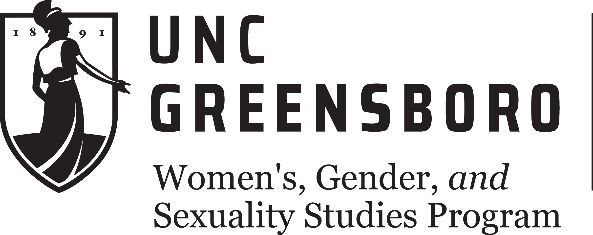 Sally and Alan Cone $1500 Graduate Major Scholarship in WGSSFull Name:Pronouns:LastFirstM.IAddress:Street AddressApartment/Unit #CityStateZIP CodePhone:EmailStudent ID #:Academic Year Applying for.:GPA:Program Track in WGSS:Graduate Transcript AttachedSignature: Name (Print)::Department::Email:Signature:Date: